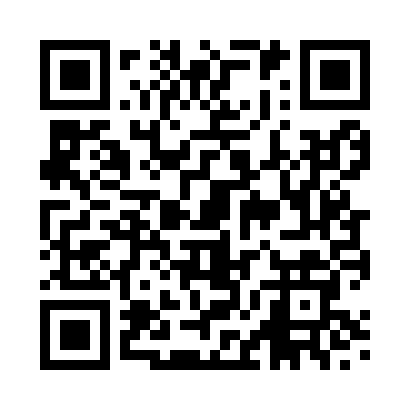 Prayer times for Kilmartin, South Lanarkshire, UKMon 1 Jul 2024 - Wed 31 Jul 2024High Latitude Method: Angle Based RulePrayer Calculation Method: Islamic Society of North AmericaAsar Calculation Method: HanafiPrayer times provided by https://www.salahtimes.comDateDayFajrSunriseDhuhrAsrMaghribIsha1Mon3:034:401:267:1310:1211:492Tue3:034:411:267:1310:1111:493Wed3:044:421:267:1310:1111:484Thu3:044:431:267:1310:1011:485Fri3:054:441:277:1310:0911:486Sat3:064:451:277:1210:0811:477Sun3:064:461:277:1210:0711:478Mon3:074:471:277:1210:0711:479Tue3:084:481:277:1110:0611:4610Wed3:084:501:277:1110:0511:4611Thu3:094:511:287:1010:0311:4512Fri3:104:521:287:1010:0211:4513Sat3:114:541:287:0910:0111:4414Sun3:114:551:287:0910:0011:4415Mon3:124:571:287:089:5811:4316Tue3:134:581:287:079:5711:4217Wed3:145:001:287:079:5611:4218Thu3:155:011:287:069:5411:4119Fri3:165:031:287:059:5311:4020Sat3:165:051:287:049:5111:4021Sun3:175:061:287:039:5011:3922Mon3:185:081:287:039:4811:3823Tue3:195:101:287:029:4611:3724Wed3:205:121:287:019:4511:3625Thu3:215:131:287:009:4311:3526Fri3:225:151:286:599:4111:3427Sat3:225:171:286:589:3911:3428Sun3:235:191:286:579:3711:3329Mon3:245:211:286:569:3511:3230Tue3:255:221:286:549:3311:3131Wed3:265:241:286:539:3111:30